ΠΕΡΙΛΗΨΗ ΔIΑΚΗΡΥΞΗΣ ΣΥΝΟΠΤΙΚΟΥ ΔΙΑΓΩΝΙΣΜΟΥΟ ΔΗΜΑΡΧΟΣ ΡΟΔΟΥ ΠΡΟΚΗΡΥΣΣΕΙΠρόχειρο Διαγωνισμό, με σφραγισμένες προσφορές και κριτήριο κατακύρωσης την χαμηλότερη  τιμή σε Ευρώ (€) για τα είδη που περιλαμβάνονται στον ενδεικτικό προϋπολογισμό για την: "Προμήθεια  ηλεκτρονικών συστημάτων Led για την ενεργειακή αναβάθμιση και βελτίωση του φωτισμού σε αίθουσες και εργαστήρια κτιρίων Δημοτικών Σχολείων Δ.Ε. Ρόδου "ΠΕΡΙΓΡΑΦΗ Η εν λόγω προμήθεια αφορά στην προμήθεια ηλεκτρονικών συστημάτων Led για την ενεργειακή αναβάθμιση και βελτίωση του φωτισμού σε αίθουσες και εργαστήρια κτιρίων Δημοτικών Σχολείων Δ.Ε. Ρόδου (ηλεκ. πλακέτες, τροφοδοτικά κ.λ.π.) της Δ.Ε. ΡΟΔΟΥ του Δήμου Ρόδου ενδεικτικού προϋπολογισμού δαπάνης δεκαοκτώ  χιλιάδων. ευρώ και (18.000,00€), συμπεριλαμβανομένου του ΦΠΑ. 2. Ο διαγωνισμός θα διενεργηθεί στα γραφεία της Δ/νσης Τεχνικών Έργων & Υποδομών, Αγ. Ιωάννη 52 & Διαγοριδών  1ος όροφος ΤΚ 85100  Ρόδος, την  10/04/2019 ημέρα Τετάρτη και ώρα 9:00 π.μ. (λήξη παραλαβής προσφορών) ενώπιον της αρμόδιας Επιτροπής Διαγωνισμού.Τα έξοδα δημοσίευσης των ανακοινώσεων στον Ελληνικό Τύπο βαρύνουν τον διαγωνιζόμενο που ανακηρύσσεται Ανάδοχος.3. Οι προσφορές πρέπει να υποβληθούν ή να περιέλθουν στην έδρα της Αναθέτουσας Αρχής ΔΗΜΟΣ ΡΟΔΟΥ, όπως περιγράφεται στην διακήρυξη.  4. Δικαίωμα συμμετοχής στο διαγωνισμό έχουν:α. Έλληνες και αλλοδαποί προμηθευτέςβ. Νομικά πρόσωπα ημεδαπά και αλλοδαπάγ. Συνεταιρισμοίδ. Ενώσεις προμηθευτώνΟι ενδιαφερόμενοι οφείλουν  να υποβάλλουν τον φάκελο της προσφοράς στην επιτροπή μέχρι την  ανωτέρω προθεσμία.Πληροφορίες και παράδοση κάθε σχετικού εγγράφου του διαγωνισμού θα δίδονται κατά τις εργάσιμες ημέρες και ώρες στα γραφεία της Διεύθυνσης Τεχνικών Έργων και Υποδομών (Αγ. Ιωάννη 52 & Διαγοριδών 1ος όροφος Ρόδος ΤΚ 85100 ) τηλ. 2241364614, 2241364613  & Fax 2241364695 στους κ, Β. Διακολιό  Κ. ΒασιλώττοΚΟΙΝΟΠΟΙΗΣΗ ΣΤΗΝ 2Η ΣΕΛΙΔΑΚΟΙΝΟΠΟΙΗΣΗ – ΑΝΑΡΤΗΣΗ - ΔΗΜΟΣΙΕΥΣΗ1.Στον Ελληνικό τύπο σε:-Στην ημερήσια τοπική εφημερίδα  Ροδιακή  2. Γραφείο πρωτοκόλλου για ανάρτηση3. Μέλη Επιτροπής Διεξαγωγής Διαγωνισμού Η περίληψη της Διακήρυξης αναρτήθηκε και α) στην ιστοσελίδα του Δήμου Ρόδου www.rhodes.gr (διαχειριστή ιστοσελίδας)β) όπως προβλέπεται από το Ν.3861/2010 (Πρόγραμμα «Διαύγεια») στο διαδίκτυο, στον ιστότοπο http://diavgeia.gov.gr στις   …../03/2019 και έλαβε αριθμό ΑΔΑ:    γ) Στο Κεντρικό Ηλεκτρονικό Μητρώο Δημοσίων Συμβάσεων http://www.promitheus.gov.grΟι εφημερίδες θα πρέπει να στείλουν αποκόμματα των δημοσιεύσεων στο Λογιστηρίο του Δήμου Ρόδου, και φωτοτυπίες των αποκομμάτων  στην Δ/νση Τεχνικών Έργων & Υποδομών, Αγ. Ιωάννη 52 & Διαγοριδών 1ος όροφος Ρόδος ΤΚ 85100.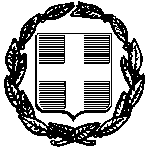 ΕΛΛΗΝΙΚΗ ΔΗΜΟΚΡΑΤΙΑΝΟΜΟΣ ΔΩΔΕΚΑΝΗΣΟΥΔΗΜΟΣ ΡΟΔΟΥΔΙΕΥΘΥΝΣΗ ΤΕΧΝΙΚΩΝ ΕΡΓΩΝ & ΥΠΟΔΟΜΩΝΤΜΗΜΑ ΗΜ ΕΡΓΩΝΕΛΛΗΝΙΚΗ ΔΗΜΟΚΡΑΤΙΑΝΟΜΟΣ ΔΩΔΕΚΑΝΗΣΟΥΔΗΜΟΣ ΡΟΔΟΥΔΙΕΥΘΥΝΣΗ ΤΕΧΝΙΚΩΝ ΕΡΓΩΝ & ΥΠΟΔΟΜΩΝΤΜΗΜΑ ΗΜ ΕΡΓΩΝ                                                       Ρόδος,  28/03/2019                                                       Ρόδος,  28/03/2019                                                       Ρόδος,  28/03/2019                                                       Ρόδος,  28/03/2019ΕΛΛΗΝΙΚΗ ΔΗΜΟΚΡΑΤΙΑΝΟΜΟΣ ΔΩΔΕΚΑΝΗΣΟΥΔΗΜΟΣ ΡΟΔΟΥΔΙΕΥΘΥΝΣΗ ΤΕΧΝΙΚΩΝ ΕΡΓΩΝ & ΥΠΟΔΟΜΩΝΤΜΗΜΑ ΗΜ ΕΡΓΩΝΕΛΛΗΝΙΚΗ ΔΗΜΟΚΡΑΤΙΑΝΟΜΟΣ ΔΩΔΕΚΑΝΗΣΟΥΔΗΜΟΣ ΡΟΔΟΥΔΙΕΥΘΥΝΣΗ ΤΕΧΝΙΚΩΝ ΕΡΓΩΝ & ΥΠΟΔΟΜΩΝΤΜΗΜΑ ΗΜ ΕΡΓΩΝ                                       Αρ. Πρωτ. : 16/16102                                       Αρ. Πρωτ. : 16/16102ΕΛΛΗΝΙΚΗ ΔΗΜΟΚΡΑΤΙΑΝΟΜΟΣ ΔΩΔΕΚΑΝΗΣΟΥΔΗΜΟΣ ΡΟΔΟΥΔΙΕΥΘΥΝΣΗ ΤΕΧΝΙΚΩΝ ΕΡΓΩΝ & ΥΠΟΔΟΜΩΝΤΜΗΜΑ ΗΜ ΕΡΓΩΝΕΛΛΗΝΙΚΗ ΔΗΜΟΚΡΑΤΙΑΝΟΜΟΣ ΔΩΔΕΚΑΝΗΣΟΥΔΗΜΟΣ ΡΟΔΟΥΔΙΕΥΘΥΝΣΗ ΤΕΧΝΙΚΩΝ ΕΡΓΩΝ & ΥΠΟΔΟΜΩΝΤΜΗΜΑ ΗΜ ΕΡΓΩΝΤαχ. Διευ Ταχ. Διεύθυνση:Διαγοριδών & Αγ. Ιωάννου85100 ΡόδοςΠρομήθεια  ηλεκτρονικών συστημάτων Led για την ενεργειακή αναβάθμιση και βελτίωση του φωτισμού σε αίθουσες και εργαστήρια κτιρίων Δημοτικών Σχολείων Δ.Ε. ΡόδουΠρομήθεια  ηλεκτρονικών συστημάτων Led για την ενεργειακή αναβάθμιση και βελτίωση του φωτισμού σε αίθουσες και εργαστήρια κτιρίων Δημοτικών Σχολείων Δ.Ε. ΡόδουΠρομήθεια  ηλεκτρονικών συστημάτων Led για την ενεργειακή αναβάθμιση και βελτίωση του φωτισμού σε αίθουσες και εργαστήρια κτιρίων Δημοτικών Σχολείων Δ.Ε. ΡόδουΠρομήθεια  ηλεκτρονικών συστημάτων Led για την ενεργειακή αναβάθμιση και βελτίωση του φωτισμού σε αίθουσες και εργαστήρια κτιρίων Δημοτικών Σχολείων Δ.Ε. ΡόδουΠληροφορίες:Β. Διακολιός - Κ. ΒασιλώττοςFax:2241364695Τηλέφωνο:2241364614 - 613Ο ΔήμαρχοςΦώτιος Χατζηδιάκος